Recombinant E.coli 30S ribosomal protein S2Catalog Number: CSB-RP086444Ba  Product Name：Recombinant E.coli 30S ribosomal protein S2Catalog Number：CSB-RP086444Ba  Relevance ：Part of the 30S ribosomal subunit. Some nascent polypeptide chains are able to cross-link to this protein in situ.Mol. Weight：53kDProduct Info ：GST-taggedSource：E.coli derivedImages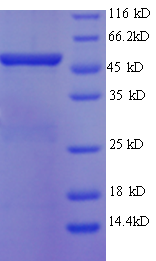 Purity：>90%(SDS-PAGE)Storage Buffer：PBS, pH 7.4,50% glycerolStorage ：Store at -20℃, for extended storage, conserve at -20℃ or -80℃.Notes ：Repeated freezing and thawing is not recommended. Store working aliquots at 4℃ for up to one week.AA sequence：ATVSMRDMLKAGVHFGHQTRYWNPKMKPFIFGARNKVHIINLEKTVPMFNEALAELNKIASRKGKILFVGTKRAASEAVKDAALSCDQFFVNHRWLGGMLTNWKTVRQSIKRLKDLETQSQDGTFDKLTKKEALMRTRELEKLENSLGGIKDMGGLPDALFVIDADHEHIAIKEANNLGIPVFAIVDTNSDPDGVDFVIPGNDDAIRAVTLYLGAVAATVREGRSQDLASQAEESFVEAEReferences："Organization and nucleotide sequence of a new ribosomal operon in Escherichia coli containing the genes for ribosomal protein S2 and elongation factor Ts."An G., Bendiak D.S., Mamelak L.A., Friesen J.D.Nucleic Acids Res. 9:4163-4172(1981) 